Erwartungen am Ende der Jahrgangsstufe 41. K1 Suchen, Verarbeiten und Aufbewahren 2. K2 Kommunizieren und Kooperieren3. K3 Produzieren und Präsentieren4. K4 Schützen und sicher agieren5. K5 Problemläsen und Handeln6. K6 Analysieren und Reflektieren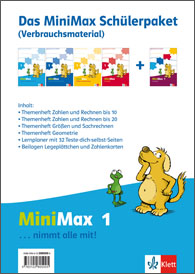 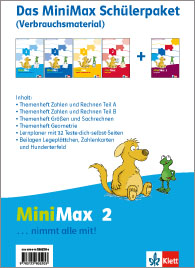 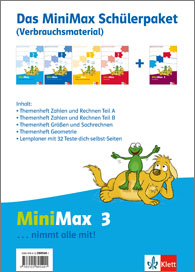 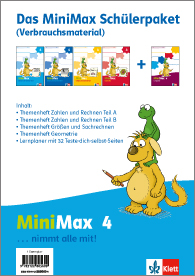 MiniMaxMiniMaxFachanforderungen Schleswig-Holstein - Entwicklung der Medienkompetenz Fachanforderungen Schleswig-Holstein - Entwicklung der Medienkompetenz Klasse 1-4Schule:	fakultativLehrer: 	obligatorischDie Schülerinnen und Schüler könnenMiniMax 1MiniMax 2MiniMax 3MiniMax 4Browsen, Suchen und Filtern Arbeits- und Suchinteressen klären und festlegen:
- mit Unterstützung aufgabenbezogene Suchinteressen klären und legen diese festSuchstrategien nutzen und weiterentwickeln:
- einfache Suchstrategien nutzen und entwickeln diese unter Anleitung weiter                                                                    - gesundes Frühstück   (Einkaufsliste):  GuS S. 23(4)- Hai-Sachrechengeschichten: ZuRA S. 78(3)- gesundes Frühstück (Strichliste): ZuRB S. 60(2f)- Lieblingsfächer/-tiere der Klasse: ZuRB S. 66(3)- Längen (km und m): Schulwege: GuS S. 21(4)- Zeit: Zeitzonen: GuS S. 36(2c)- Das Jahr: Ferien: GuS S. 37(4)- Gewichte: 500-g-Verpackungen: GuS S. 41(3)- Sachrechnen: Steinzeittiere: GuS S. 53(4c)- Geometrische Körper: Geo S. 4(1b)- Zeitungsartikel: ZuRA S. 55(3)- Teilbarkeitsregeln für die 9: ZuRA S. 77(2c)- Planeten-Durchmesser: ZuRB S. 32(1)- Äquator, Planeten, Erde: ZuRB S. 33(2)- Schaltjahr: ZuRB S. 34(3)- ISS und Astronauten: ZuRB S. 36(1)- Indianer-Vertreibung: GuS S. 51(4)in verschiedenen digitalen Umgebungen suchen:
- für ihre Suche im Internet angeleitet einen Internetbrowser, die Funktion von Links und Internetadressen (URL) nutzen
- altersgerechten digitalen Medien gezielt Informationen entnehmen und verwenden diese                                                 MiniMax 1 / 2 / 3 / 4 (eBook)MiniMax 3 (eBook pro)relevante Quellen identifizieren und zusammenführen:
- mithilfe vorgegebener Informations- und Lernportalen lernen                                                                                                     - Informationen zu einem bestimmten Thema zusammenstellen
- Suchergebnisse (z. B. Bilder, Textpassagen), kopieren und diese in eigene Dateien einfügen und drucken das Ergebnis aus                                                                                                           Auswerten und BewertenInformationen und Daten analysieren, interpretieren und kritisch bewerten:
- Suchergebnisse aus verschiedenen Quellen zusammenführen und stellen sie dar Informationsquellen analysieren und kritisch bewerten:
- zwischen Informations- und Werbebeiträgen unterscheiden                                                                                       Sachunterricht; fächerübergreifendSpeichern und AbrufenInformationen und Daten sicher speichern, wiederfinden und von verschiedenen Orten abrufen:
- Dokumente an einem vorgegebenen Ort speichern und finden diese wieder                                                                            grundlegende EDV-KenntnisseInformationen und Daten zusammenfassen,organisierenund strukturiert aufbewahrenDie Schülerinnen und Schüler könnenMiniMax 1 MiniMax 2MiniMax 3MiniMax 4Interagieren mit Hilfe verschiedener Kommunikationsmöglichkeiten kommunizieren:
- altersgemäße Möglichkeiten der digitalen Kommunikation anwenden                                                             digitale Kommunikationsmöglichkeitenzielgerichtet und situationsgerecht auswählen:
- digitale Medien und Netzwerke nutzen, um bestehende Kontakte zu pflegenTeilenDateien, Informationen und Links teilen:
- mit Unterstützung Dateien, Inhalte und Internetadressen (URL) mittels vorgegebener Kommunikationsprogramme austauschenReferenzierungspraxis beherrschen (Quellenangaben) bei der Vorbereitung eigener Vorträge (fächer-übergreifend)Zusammenarbeitendigitale Werkzeuge für die Zusammenarbeit bei derZusammenführung von Informationen, Daten und Ressourcen Nutzen:
- mit Unterstützung altersgemäßeMedien zur Zusammenarbeit bei schulischen Arbeitsaufträgen oder Projekten nutzenUmgangsregeln kennen und einhaltenVerhaltensregeln bei digitaler Interaktion und Kooperationkennen und anwenden (Netiquette):
- einfache Regeln der Kommunikation bei Nutzung digitaler Medien angeleitet einhalten (z. B. SMS, E-Mail, Chat)als selbstbestimmter Bürger aktiv an der Gesellschaft teilhaben                                                                                               Die Schülerinnen und Schüler könnenDie Schülerinnen und Schüler könnenMiniMax 1 MiniMax 2MiniMax 3MiniMax 4Entwickeln und ProduzierenEntwickeln und Produzierenmehrere technische Bearbeitungswerkzeuge kennen und anwenden:
- Basisfunktionen digitaler Medien anwenden (z. B. Computer, Tablet, Anmeldung, Passwort, Drucker, digitales Fotografieren, einfache Formatierungen, Rechtschreibhilfe,Einfügen von Grafiken, Speichern und Öffnen von Dateien)
- mit grundlegenden Elementen von Bedienungsoberflächen umgehen                                                 mehrere technische Bearbeitungswerkzeuge kennen und anwenden:
- Basisfunktionen digitaler Medien anwenden (z. B. Computer, Tablet, Anmeldung, Passwort, Drucker, digitales Fotografieren, einfache Formatierungen, Rechtschreibhilfe,Einfügen von Grafiken, Speichern und Öffnen von Dateien)
- mit grundlegenden Elementen von Bedienungsoberflächen umgehen                                                 eine Produktion planen und in verschiedenen Formatengestalten, präsentieren, veröffentlichen oder teilen:
- die Grundfunktionen von Geräten und Programmen zur Erstellung und Bearbeitung von Texten und Bildern anwenden                                                                                             eine Produktion planen und in verschiedenen Formatengestalten, präsentieren, veröffentlichen oder teilen:
- die Grundfunktionen von Geräten und Programmen zur Erstellung und Bearbeitung von Texten und Bildern anwenden                                                                                              Mathekonferenzen: Ergebnisse anschaulich dar-stellen (z. B. auf einem Plakat oder einer Folie)- Geburtstagskalender:                      GuS S. 38(1b)- Steckbriefe zu Steinzeittieren:    GuS S. 53(4c)- Geometrische Körper (Plakat): Geo S. 4(1b)- Größen: Lernplakat:     GuS S. 5(6)Weiterverarbeiten und IntegrierenWeiterverarbeiten und IntegrierenInhalte in verschiedenen Formaten bearbeiten, zusammenführen, präsentieren und veröffentlichen oder teilen:
- einfache digitale Medienprodukte in mindestens einem Format mittels digitaler Werkzeuge produzierenInhalte in verschiedenen Formaten bearbeiten, zusammenführen, präsentieren und veröffentlichen oder teilen:
- einfache digitale Medienprodukte in mindestens einem Format mittels digitaler Werkzeuge produzieren- Erstellung von Lernvideos zu Lehrinhalten- Geburtstagskalender: GuS S. 38(1b)- Steckbriefe zu Steinzeittieren: GuS S. 53(4c)- Geometrische Körper (Plakat): Geo S. 4(1b)- Größen: Lernplakat: GuS S. 5(6)Informationen, Inhalte und vorhandene digitale Produkteweiterverarbeiten und in bestehendes Wissen integrieren:
-Vor-und Nachteile unterschiedlicher Medienprodukte benennen (z. B. in Hinblick auf Weiterverarbeitung,Gestaltungs- und Distributionsmöglichkeiten)Informationen, Inhalte und vorhandene digitale Produkteweiterverarbeiten und in bestehendes Wissen integrieren:
-Vor-und Nachteile unterschiedlicher Medienprodukte benennen (z. B. in Hinblick auf Weiterverarbeitung,Gestaltungs- und Distributionsmöglichkeiten)Rechtliche Vorgaben beachtenRechtliche Vorgaben beachtenBedeutung von Urheberrecht und geistigem Eigentum kennen- mit Unterstützung elementare rechtliche Grundlagen im Umgang mit digitalen Medien einhalten (z.B. Persönlichkeitsschutz) SekundarstufeUrheberrecht und Lizenzen bei eigenen und fremden Werken berücksichtigen- mit Unterstützung elementare rechtliche Grundlagen im Umgang mit digitalen Medien einhalten (z.B. Persönlichkeitsschutz) SekundarstufePersönlichkeitsrechte beachten- mit Unterstützung elementare rechtliche Grundlagen im Umgang mit digitalen Medien einhalten (z.B. Persönlichkeitsschutz) SekundarstufeDie Schülerinnen und Schüler könnenDie Schülerinnen und Schüler könnenMiniMax 1 MiniMax 2MiniMax 3MiniMax 4In digitalen Umgebungen agierenIn digitalen Umgebungen agierenRisiken und Gefahren in digitalenUmgebungen kennen, reflektieren und berücksichtigen:
- Risiken und Gefahren von Schadsoftware benennen (z. B. Viren,Trojaner)Risiken und Gefahren in digitalenUmgebungen kennen, reflektieren und berücksichtigen:
- Risiken und Gefahren von Schadsoftware benennen (z. B. Viren,Trojaner)Strategien zum Schutz entwickeln und anwenden:
- angeleitet Geräte und Produkte vor Schadsoftware schützenStrategien zum Schutz entwickeln und anwenden:
- angeleitet Geräte und Produkte vor Schadsoftware schützenPersönliche Daten und Privatsphäre schützenPersönliche Daten und Privatsphäre schützenMaßnahmen für Datensicherheit und Datenmissbrauchberücksichtigen:
- angeleitet Gefahren von Datenmissbrauch und -verlust vermeidenMaßnahmen für Datensicherheit und Datenmissbrauchberücksichtigen:
- angeleitet Gefahren von Datenmissbrauch und -verlust vermeidenPrivatsphäre in digitalen Umgebungen durch geeigneteMaßnahmen schützen:
- angeleitet die Bedeutung von Passwörtern und Pseudonymen erläutern und nutzen diesePrivatsphäre in digitalen Umgebungen durch geeigneteMaßnahmen schützen:
- angeleitet die Bedeutung von Passwörtern und Pseudonymen erläutern und nutzen dieseständige Aktualisierung von Sicherheitsrisiken vornehmen:
- angeleitet grundlegende Sicherheitsregeln in der Nutzung von Netzwerken beachten (z. B. zurückhaltende Preisgabeständige Aktualisierung von Sicherheitsrisiken vornehmen:
- angeleitet grundlegende Sicherheitsregeln in der Nutzung von Netzwerken beachten (z. B. zurückhaltende PreisgabeJugendschutz- und VerbraucherschutzmaßnahmenberücksichtigenJugendschutz- und VerbraucherschutzmaßnahmenberücksichtigenGesundheit schützenGesundheit schützenSuchtgefahren vermeiden, sich Selbst und andere vor möglichen Gefahren schützen- angeleitet ihre eigene Mediennutzungbeobachten und reflektieren- bei sich selbst und in ihrer sozialenUmgebung schädliche Entwicklungen im Umgang mit digitalen Medien erkennen und machen daraufaufmerksam (z. B. Cyberbullying, Sucht)digitale Technologien gesundheitsbewusstnutzen- angeleitet ihre eigene Mediennutzungbeobachten und reflektieren- bei sich selbst und in ihrer sozialenUmgebung schädliche Entwicklungen im Umgang mit digitalen Medien erkennen und machen daraufaufmerksam (z. B. Cyberbullying, Sucht)digitale Technologien für soziales Wohlergehen undEingliederung nutzen- angeleitet ihre eigene Mediennutzungbeobachten und reflektieren- bei sich selbst und in ihrer sozialenUmgebung schädliche Entwicklungen im Umgang mit digitalen Medien erkennen und machen daraufaufmerksam (z. B. Cyberbullying, Sucht)Natur und Umwelt schützenNatur und Umwelt schützenUmweltauswirkungen digitaler Technologien berücksichtigen:- Beispiele für einen ressourcensparenden Beitrag bei der Nutzung digitaler Medien benennen (z. B. Papier sparen beim Verzicht von Ausdrucken, digitale Steuerungder Raumtemperatur)Umweltauswirkungen digitaler Technologien berücksichtigen:- Beispiele für einen ressourcensparenden Beitrag bei der Nutzung digitaler Medien benennen (z. B. Papier sparen beim Verzicht von Ausdrucken, digitale Steuerungder Raumtemperatur)Die Schülerinnen und Schüler könnenMiniMax 1MiniMax 2MiniMax 3MiniMax 4Technische Probleme lösenAnforderungen an digitale Umgebungen formulieren:
- ihren Unterstützungsbedarf bei technischen Problemen beschreibentechnische Probleme identifizierenBedarfe für Lösungen ermitteln und Lösungen finden bzw. Lösungsstrategien entwickeln:
- einfache, wiederkehrende technische Probleme lösenWerkzeuge bedarfsgerecht einsetzeneine Vielzahl von digitalen Werkzeugen kennen und kreativ anwenden:                                                                             
- gezielt Werkzeuge für die Bearbeitungvon Texten und Bildern sowie die Nutzung des Internets benennen und auswählenAnforderungen an digitale Werkzeuge formulierenpassende Werkzeuge zur Lösung identifizierendigitale Umgebungen und Werkzeuge zum persönlichen Gebrauch anpassen:
- angeleitet grundlegende Einstellungenvon Programmen für ihren Gebrauch anpassen (z. B. Schrift, Farbe, Formatierungen bei Texten und Grafiken)Eigene Defizite ermitteln und nach Lösungen sucheneigene Defizite bei der Nutzung digitaler Werkzeuge erkennen und Strategien zur Beseitigung entwickeln:
- Bedarfe zur Weiterentwicklung bei der Nutzung digitaler Werkzeuge erkennen und suchen nach Lösungeneigene Strategien zur Problemlösung mit anderen teilen:- Lösungen anderen mit teilenDigitale Werkzeuge und Medien zum Lernen, Arbeiten und Problemlösen nutzeneffektive digitale Lernmöglichkeiten finden, bewertenund nutzen:
- effektive, digitale Lernumgebungen zur Unterstützung ihres schulischen Lernens auswählen und nutzen diese (z. B. Lernspiele, E-Book, Rechentrainer)persönliches System von vernetzten digitalen Lernressourcen selbst organisieren könnenAlgorithmen erkennen und formulierenFunktionsweisen und grundlegende Prinzipien der digitalen Welt kennen und verstehen.:
- angeleitet formale Abläufe erkennen ( z. B. beim Handy, mp3-Player) Hintergründe verstehen (z. B. Dennis Digital - Planet Schule)algorithmische Strukturen in genutzten digitalen Tools erkennen und formulieren - Arithmetik: Zahlenfolgen fortsetzen, Rechenketten, schriftliche Rechenverfahren- Geometrie: Muster fortsetzen, Bandornamente, nach Anleitung falten oder spielen- Zahlenfolgen fortsetzen:      ZuRB S. 72-74- Froschaufgaben: ZuRA S. 62/63(2), 75/76(2);       ZuRB S. 16(2), 17(4), 26(3), 36(2), 40(4), 42(4), 47(2), 52(2), 61(2)- 1+1 Tafel (Muster erkennen):    ZuRB S. 44-53- Verdoppeln und halbieren (Muster):       ZuRB S. 28- Wege finden: Geo S. 10(2)- Muster fortsetzen:       Geo S. 21-24- Falten nach Anleitung:        Geo S. 15(2), 17(2), 18- Falten und Spiegeln:           Geo S. 27(1), 30(1)- Zahlenfolgen fortsetzen:                 ZuRA S. 5(2), 31(1), 60(3), 62(1), 66(2);                                                      ZuRB S. 8(3), 17(3), 22(2), 23(3), 45(3), 50(2), 80(4), 81(3)- Froschaufgaben:                                ZuRA S. 5(3), 46(3), 47(3), 63(2);  ZuRB S. 8(2), 17(2), 21(2), 48, 49(2), 50(3), 79(3)- Hundertertafel (Muster, Wege):   ZuRA S. 19-25- Multiplikation:	                               ZuRA S. 76-87;                                       ZuRB S. 30/31, 37, 42- Wegepläne lesen:                                  Geo S. 28-30- Muster fortsetzen:                                 Geo S. 4, 21-24- Falten nach Anleitung:                         Geo S. 11, 12(1)- Zahlenfolgen fortsetzen:          ZuRA S. 6(2), 36(3), 39(4), 42(3), 47(4), 53(3), 59(4), 62(3), 65(4), 72(3);                                               ZuRB: S. 26(2)- Froschaufgaben:                         ZuRA S. 3(3), 4(3), 38(3), 41(3), 42(4), 46(4), 55(2), 58(3), 61(3), 62(4), 64(4), 74(1);                     ZuRB S. 19(2), 28(1,4), 29(2)- Schriftliche Addition und Subtraktion:                                   ZuRB S. 39-58;                                GuS S. 48-51- Wegepläne:                                   Geo S. 17, 18(1b)- Muster und Parkettieren:            Geo S. 3(2), 28-30- Zahlenfolgen fortsetzen: ZuRA S. 4(4), 25(2-4), 50; ZuRB S. 49(3)- Froschaufgaben:              ZuRA: S. 5(3), 7(3), 9(3); ZuRB S. 3(4), 5(4), 17(3)- Schriftliche Addition und Subtraktion:                       ZuRA S. 4(1-3), 6, 56-59; ZuRB S. 63(4,5)- Schriftliche Multiplikation und Division:                        ZuRB S. 2-24, 48-51, 64(4,5);                                 GuS S.41-43- Wege nachvollziehen:        Geo S. 36(3), 37(1,2)- Muster und Parkettieren: Geo S. 44-46- Basteln nach Anleitung: GuS S. 49 Vertiefung in Sekundarstufe (Informatik, Technik)eine strukturierte, algorithmische Sequenz zur Lösung eines Problems planen und verwenden:
- sich mit einfachen Abläufen und Systematiken auseinandersetzen (z. B. durch Veranschaulichungdes Programmierens)- Kantenmodell bauen:                          Geo S. 7(1)- Würfelgebäude und Baupläne:         Geo S. 13-17- Würfelgebäude:                           Geo S. 3(1), 12-15- Würfelnetze:                                 Geo S. 5(1), 8-11- Kantenmodell bauen:                Geo S. 5(2b)- Körper formen aus Knete:            Geo S. 7(4)- Tipi bauen (Indianer-Projekt):                                 GuS S. 48(3)- Würfelgebäude:                Geo S. 47(2), 49(2c)- Quadernetze:                    Geo S. 24(1)Nutzung einfacher Programmierumgebungen
(z. B. bei Robotern, HTML, Python) Sekundarstufe (Informatik, Technik)Die Schülerinnen und Schüler könnenMiniMax 1 MiniMax 2MiniMax 3MiniMax 4Medien analysieren und bewertenGestaltungsmittel von digitalen Medienangeboten kennen und bewerten:
- beschreiben, was ihnen an genutzten digitalen Medien gefällt oder missfälltinteressengeleitete Setzung, Verbreitung und Dominanzvon Themen in digitalen Umgebungen erkennen undBeurteilen: —erkennen, dass mediale und virtuelle Konstrukte und Umgebungen nicht eins zu eins in die Realität umsetzbar sindWirkungen von Medien in der digitalen Welt 
(z. B. mediale Konstrukte, Stars, Idole, Computerspiele, mediale Gewaltdarstellungen) analysieren und konstruktiv damit umgehen:
- erklären, wie Wirkungen von digitalen Medien ihre eigene Mediennutzung beeinflussen (z. B. digitale Spiele)Medien in der digitalen Welt verstehen und reflektierenVielfalt der digitalen Medienlandschaft kennen:
- ihre Medienerfahrungen sowie Erfahrungen in virtuellen Lebensräumen darstellenChancen und Risiken des Mediengebrauchs in unterschiedlichen Lebensbereichen erkennen, eigenenMediengebrauch reflektieren und ggf. modifizieren:
- reale Folgen medialer und virtuellerHandlungen (z. B. Social Media, Cybermobbing) benennen und ggf. mit Unterstützung modifizieren- über den eigenen Mediengebrauch berichten und diesen einschätzen (z. B. Medientagebuch)Vorteile und Risiken von Geschäftsaktivitäten und Services im Internet analysieren und beurteilenwirtschaftliche Bedeutung der digitalen Medien und digitaler Technologien kennenund sie für eigene Geschäftsideen nutzendie Bedeutung von digitalen Medien für die politische Meinungsbildung undEntscheidungsfindung kennen und nutzenPotenziale der Digitalisierung im Sinne sozialer Integration und sozialer Teilhabe erkennen, analysieren und reflektierenZuRAZahlen und Rechnen 10 / Teil AZuRBZahlen und Rechnen 20 / Teil BGuSGrößen und SachrechnenGeoGeometrie